Lutsenko Yevhenii OlegovichGeneral details:Certificates:Experience:Position applied for: Electric CadetDate of birth: 22.01.1997 (age: 20)Citizenship: UkraineResidence permit in Ukraine: YesCountry of residence: UkraineCity of residence: OdessaPermanent address: 73 Parkovaya str.Contact Tel. No: +38 (063) 561-68-27E-Mail: jekiss13@gmail.comU.S. visa: NoE.U. visa: NoUkrainian biometric international passport: Not specifiedDate available from: 16.08.2016English knowledge: GoodMinimum salary: 200 $ per month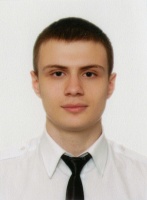 DocumentNumberPlace of issueDate of expiryCivil passportKM 831929-00.00.0000Seamanâs passportAB 528093Port Odessa27.05.2019Tourist passport17415Alfa-Training28.04.2021TypeNumberPlace of issueDate of expirySafety familiarization, basic training and instruction for all seafarers17415Alfa-Training28.04.2021Advanced fire fighting4833Alfa-Training28.04.2021Medical first aid on board ship6832Alfa-Training29.04.2021Security-related training and instruction for all seafarers6909Alfa-Training27.04.2021Training for proficiency in survival craft and rescue boats other than fast rescue boats14293Alfa-Training27.04.2021PositionFrom / ToVessel nameVessel typeDWTMEBHPFlagShipownerCrewingElectric Cadet01.06.2015-01.02.2016GranitTug Boat245Diesel5000UkrainePort Odessa&mdash;Electric Cadet15.12.2014-15.02.2015PatriotTug BoatDiesel4000UkrainePort Odessa&mdash;Electric Cadet09.06.2014-30.08.2014KHADZHIBEYPassenger Ship840Diesel1550UkrainePort Odessa&mdash;